FAR NORTH RURAL TRAVEL FUND 
APPLICATION FORM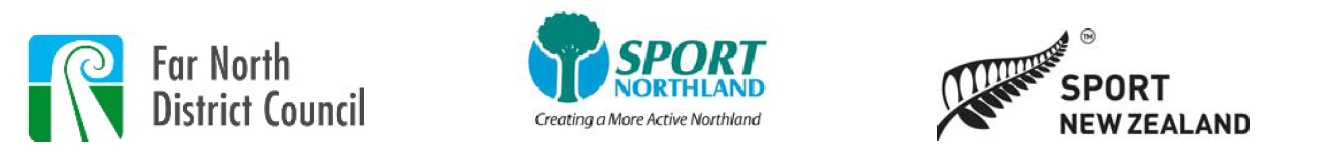 The Rural Travel Fund is made up of funding from Sport New Zealand, which is designed to help subsidise travel for rural junior teams aged between 5-18 years by removing the barrier of travel costs so participants can compete in regular sporting competitions.The remainder of the funding is from Sport Northland and the Tū Manawa Active Aotearoa programme which provides funding for programmes or projects delivering tākaro/play, ngā mahi a te rēhia/active recreation; andhākinakina/sport opportunities.Priority for the Tū Manawaa Active Aotearoa funding will go to those that can show their funding will be used for:Children and young people in higher deprivation communitiesGirls and young women (5-18); andDisabled children and young people Schools, clubs or other sporting or active recreation organisations can apply for this funding. Funding is specifically to subsidise travel to and from sporting competitions/practices or recreational/play activities within the Far North District or within the Northland area if this is the only competition available for children/rangitahi (between ages 5 - 19 years) with the aim of increasing the number of children participating in sporting competitions/training or active recreation/play opportunities.All applications are considered by the Far North District Council Community Boards based on advice provided from Sport Northland Representatives. Organisation DetailsName of organisation:	__________________________________________________________Physical address:		___________________________________________________________PO Box or postal address:	___________________________________________________________Contact NamesMain Contact Person 1:Name:				___________________________________________________________Phone:  			___________________________________________________________Email address:		__________________________________________________________Contact Person 2:(preferably the Treasurer/Financial Administrator)Name:				___________________________________________________________Phone:  			___________________________________________________________Email address:		___________________________________________________________Organisation DetailsAre you a: (please tick one of the below boxes)What is this funding going to be used for? (Briefly explain, e.g used to transport members to regular rugby training every Wednesday and games on Saturday or to transport a local school to an active reaction session at our facilities).____________________________________________________________________________________________________________________________________________________________What criteria does you application align to?(please tick a box below)What is this funding going to be spent on? (please tick relevant box)Financial DetailsThe intention of this fund is to subsidise travel expenses due to this you can apply for up to 50% of the total travel cost. Applicants need to show they have made a partial financial contribution towards the travel costs. The intention of the fund is to subsidise expenses and applicants need to show they can make a matching contribution towards the travel costs equal to the amount you are applying for.  Our decision makers look more favourably on applicants who have made an effort to obtain funding through other avenues, be that fundraising, applying for other grants, parent contributions.Are you registered for GST?			YES /	NO  (If yes please write your GST Number in the space provided below)GST NO.BudgetDo you have evidence of entry into the relevant competition of event?(Please tick the relevant box below)DeclarationWe hereby declare that the information supplied here on behalf of our organisation is correct.We consent to Far North District Council collecting the personal contact details and information provided in this application, retaining and using these details and disclosing them to Sport New Zealand for the purpose of review of the rural travel fund.  This consent is given in accordance with the Privacy Act 1993.  Checklist:If you have applied for funding in the past, please ensure a Project Report Form has been completed and returned (this can affect your eligibility)Local Sports Club or Local Sports Centre/AssociationsSchoolActive Recreation OrganisationOther: _______________________________________________How many members belong to your club/school/organisation in total?How many participants are aged between 5 – 19 will this travel subsidy benefit?How many participants are aged between 5 – 11 years?How many participants are aged between 12 - 19 years?How many participants are female that will benefit from this travel subsidyDo you have any disabled individuals who are being supported by this fund?YES/ NOIf yes, please state how many__________________________What percentage of your members live in the vicinity of the Far North District Council?______________________%Sport New Zealand Rural Travel FundRural Sport Club/Team or School competing in a local regular local competition outside of school time.Participants are aged between 5 – 18 years.Tū Manawa Active AotearoaProgramme or project delivering tākaro/play, ngā mahi a te rēhia/active recreation or hākinakina/sport opportunities for tamariki and ranatahi.Petrol VouchersVan HireBus HireOther:__________________________________$Total Travel Costs$Your organisations contribution$Other contributions (e.g. funders, sponsorship, parental contribution etc.)$Amount you are requesting from the Rural Travel FundYes – please add the evidence to the application.No – please be aware that payment may not be made until this evidence is provided.Name of Main Contact Person:Position in Organisation/Title:Signature:Date:Name of 2nd Contact Person:Position in Organisation/Title:Signature:Date:Have you answered every question?Have you attached the relevant documents with your application?Latest financial statements from your organisation (i.e. P&L, financial statement)Deposit Slip (in case your application is approved)Draft travel calculation breakdown (refer to your Sport Northland representative)Proof of entry into competition or event that travel is being applied for e.g confirmation of entry or booking.